Features TableAs you explore Folder 4, fill in the data tables below, using a +, -, or ?.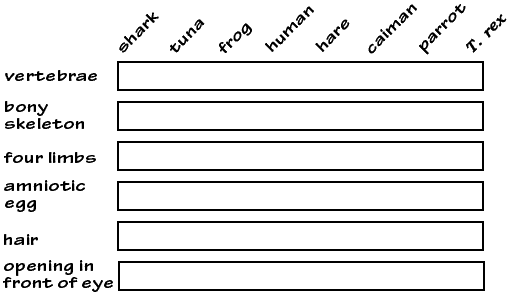 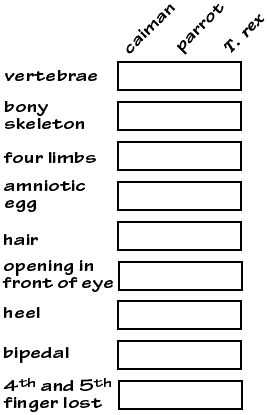 